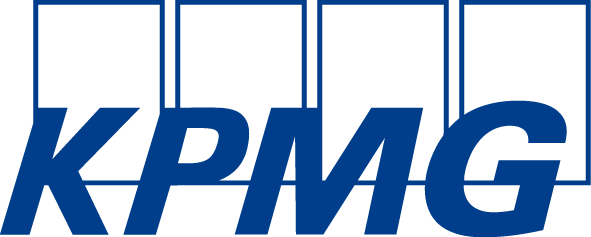 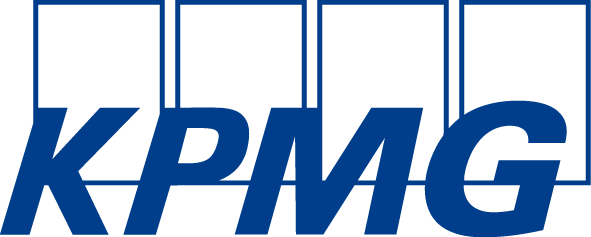 JOB APPLICATION FORM職 位 申 請 表應徵職位/工作地點(新竹所或台北所擇一)應徵職位/工作地點(新竹所或台北所擇一)應徵職位/工作地點(新竹所或台北所擇一)應徵職位/工作地點(新竹所或台北所擇一)應徵職位/工作地點(新竹所或台北所擇一)最低可接受待遇最低可接受待遇最低可接受待遇最低可接受待遇最低可接受待遇最低可接受待遇可工讀期間(如:2023/9/20~2024/1/31周三~周五)可工讀期間(如:2023/9/20~2024/1/31周三~周五)可工讀期間(如:2023/9/20~2024/1/31周三~周五)可工讀期間(如:2023/9/20~2024/1/31周三~周五)可工讀期間(如:2023/9/20~2024/1/31周三~周五)可工讀期間(如:2023/9/20~2024/1/31周三~周五)可工讀期間(如:2023/9/20~2024/1/31周三~周五)可工讀期間(如:2023/9/20~2024/1/31周三~周五)一、個人資料姓名（中文）姓名（中文）姓名（中文）姓名（中文）姓名（英文，請與護照同）姓名（英文，請與護照同）姓名（英文，請與護照同）姓名（英文，請與護照同）姓名（英文，請與護照同）姓名（英文，請與護照同）英文別號英文別號英文別號英文別號英文別號英文別號英文別號英文別號一、個人資料國籍國籍身分證統一編號身分證統一編號身分證統一編號身分證統一編號身分證統一編號出生年月日民國    年    月   日出生年月日民國    年    月   日出生年月日民國    年    月   日性別 男   女性別 男   女性別 男   女性別 男   女性別 男   女性別 男   女性別 男   女性別 男   女一、個人資料聯絡住址聯絡住址聯絡住址聯絡住址聯絡住址聯絡住址聯絡住址聯絡住址聯絡住址聯絡住址電話  (   )電話  (   )電話  (   )電話  (   )電話  (   )電話  (   )電話  (   )電話  (   )一、個人資料戶籍住址戶籍住址戶籍住址戶籍住址戶籍住址戶籍住址戶籍住址戶籍住址戶籍住址戶籍住址戶籍住址戶籍住址戶籍住址戶籍住址戶籍住址戶籍住址戶籍住址戶籍住址一、個人資料電子郵件住址(請以正楷填寫)電子郵件住址(請以正楷填寫)電子郵件住址(請以正楷填寫)電子郵件住址(請以正楷填寫)電子郵件住址(請以正楷填寫)電子郵件住址(請以正楷填寫)電子郵件住址(請以正楷填寫)電子郵件住址(請以正楷填寫)電子郵件住址(請以正楷填寫)電子郵件住址(請以正楷填寫)行動電話行動電話行動電話行動電話行動電話行動電話行動電話行動電話一、個人資料是否具汽機車駕照？   機車駕照   汽車駕照   無是否具汽機車駕照？   機車駕照   汽車駕照   無是否具汽機車駕照？   機車駕照   汽車駕照   無是否具汽機車駕照？   機車駕照   汽車駕照   無是否具汽機車駕照？   機車駕照   汽車駕照   無是否具汽機車駕照？   機車駕照   汽車駕照   無是否具汽機車駕照？   機車駕照   汽車駕照   無是否具汽機車駕照？   機車駕照   汽車駕照   無  原住民  非原住民  原住民  非原住民婚姻狀況  已婚   未婚婚姻狀況  已婚   未婚婚姻狀況  已婚   未婚婚姻狀況  已婚   未婚婚姻狀況  已婚   未婚婚姻狀況  已婚   未婚婚姻狀況  已婚   未婚婚姻狀況  已婚   未婚一、個人資料緊急聯絡人  _______________ 關係  ___________ 電話：______________________住址：                                              ___________緊急聯絡人  _______________ 關係  ___________ 電話：______________________住址：                                              ___________緊急聯絡人  _______________ 關係  ___________ 電話：______________________住址：                                              ___________緊急聯絡人  _______________ 關係  ___________ 電話：______________________住址：                                              ___________緊急聯絡人  _______________ 關係  ___________ 電話：______________________住址：                                              ___________緊急聯絡人  _______________ 關係  ___________ 電話：______________________住址：                                              ___________緊急聯絡人  _______________ 關係  ___________ 電話：______________________住址：                                              ___________緊急聯絡人  _______________ 關係  ___________ 電話：______________________住址：                                              ___________兵役狀況    免 役  已服役 現 役  未服役兵役狀況    免 役  已服役 現 役  未服役兵役狀況    免 役  已服役 現 役  未服役兵役狀況    免 役  已服役 現 役  未服役兵役狀況    免 役  已服役 現 役  未服役兵役狀況    免 役  已服役 現 役  未服役兵役狀況    免 役  已服役 現 役  未服役兵役狀況    免 役  已服役 現 役  未服役二、教育程度學 校 名 稱學 校 名 稱學 校 名 稱學 校 名 稱學 校 名 稱學 校 名 稱科    系科    系科    系入學年月入學年月入學年月入學年月入學年月離校年月離校年月離校年月畢/肄二、教育程度研  究  所二、教育程度大      學二、教育程度專      科二、教育程度高      中二、教育程度其      它三、語言及電腦能力語  言  能  力（以很好、好、平平，表示程度）語  言  能  力（以很好、好、平平，表示程度）語  言  能  力（以很好、好、平平，表示程度）語  言  能  力（以很好、好、平平，表示程度）語  言  能  力（以很好、好、平平，表示程度）語  言  能  力（以很好、好、平平，表示程度）語  言  能  力（以很好、好、平平，表示程度）語  言  能  力（以很好、好、平平，表示程度）語  言  能  力（以很好、好、平平，表示程度）語  言  能  力（以很好、好、平平，表示程度）語  言  能  力（以很好、好、平平，表示程度）語  言  能  力（以很好、好、平平，表示程度）語  言  能  力（以很好、好、平平，表示程度）語  言  能  力（以很好、好、平平，表示程度）語  言  能  力（以很好、好、平平，表示程度）語  言  能  力（以很好、好、平平，表示程度）語  言  能  力（以很好、好、平平，表示程度）語  言  能  力（以很好、好、平平，表示程度）三、語言及電腦能力 項    目聽說說讀讀寫寫 項    目 項    目聽聽說說說讀讀寫三、語言及電腦能力 英    文 日    文 日    文三、語言及電腦能力 其他語文三、語言及電腦能力電   腦   能   力 （以勾選方式表達能力）電   腦   能   力 （以勾選方式表達能力）電   腦   能   力 （以勾選方式表達能力）電   腦   能   力 （以勾選方式表達能力）電   腦   能   力 （以勾選方式表達能力）電   腦   能   力 （以勾選方式表達能力）電   腦   能   力 （以勾選方式表達能力）電   腦   能   力 （以勾選方式表達能力）電   腦   能   力 （以勾選方式表達能力）電   腦   能   力 （以勾選方式表達能力）電   腦   能   力 （以勾選方式表達能力）電   腦   能   力 （以勾選方式表達能力）電   腦   能   力 （以勾選方式表達能力）電   腦   能   力 （以勾選方式表達能力）電   腦   能   力 （以勾選方式表達能力）電   腦   能   力 （以勾選方式表達能力）電   腦   能   力 （以勾選方式表達能力）電   腦   能   力 （以勾選方式表達能力）三、語言及電腦能力 項    目精    通精    通尚    可尚    可未曾使用未曾使用未曾使用 項    目 項    目 項    目精    通精    通尚    可尚    可尚    可未曾使用未曾使用三、語言及電腦能力 Word PowerPoint PowerPoint PowerPoint三、語言及電腦能力 Excel 其它: 其它: 其它:四、專業資格已取得之專業資格及語文證照
 (請檢附專業資格成績或證書影本)已取得之專業資格及語文證照
 (請檢附專業資格成績或證書影本)已取得之專業資格及語文證照
 (請檢附專業資格成績或證書影本)已取得之專業資格及語文證照
 (請檢附專業資格成績或證書影本)已取得之專業資格及語文證照
 (請檢附專業資格成績或證書影本)已取得之專業資格及語文證照
 (請檢附專業資格成績或證書影本)已取得之專業資格及語文證照
 (請檢附專業資格成績或證書影本)已取得之專業資格及語文證照
 (請檢附專業資格成績或證書影本)已取得之專業資格及語文證照
 (請檢附專業資格成績或證書影本)已取得之專業資格及語文證照
 (請檢附專業資格成績或證書影本)已取得之專業資格及語文證照
 (請檢附專業資格成績或證書影本)已取得之專業資格及語文證照
 (請檢附專業資格成績或證書影本)已取得之專業資格及語文證照
 (請檢附專業資格成績或證書影本)取得日期取得日期取得日期取得日期取得日期取得日期四、專業資格四、專業資格四、專業資格五、工作經驗機關名稱機關名稱機關名稱機關名稱自自至至至職  稱職  稱職  稱職  稱最後薪資最後薪資主管姓名/職稱主管姓名/職稱主管姓名/職稱離職原因五、工作經驗機關名稱機關名稱機關名稱機關名稱年月年年月職  稱職  稱職  稱職  稱最後薪資最後薪資主管姓名/職稱主管姓名/職稱主管姓名/職稱離職原因五、工作經驗五、工作經驗五、工作經驗五、工作經驗六、社團社團名稱社團名稱社團名稱社團名稱自自至至至參 與 活 動 內 容參 與 活 動 內 容參 與 活 動 內 容參 與 活 動 內 容參 與 活 動 內 容參 與 活 動 內 容參 與 活 動 內 容參 與 活 動 內 容參 與 活 動 內 容參 與 活 動 內 容六、社團社團名稱社團名稱社團名稱社團名稱年月年年月參 與 活 動 內 容參 與 活 動 內 容參 與 活 動 內 容參 與 活 動 內 容參 與 活 動 內 容參 與 活 動 內 容參 與 活 動 內 容參 與 活 動 內 容參 與 活 動 內 容參 與 活 動 內 容六、社團六、社團七、個人特質個人興趣個人興趣1.1.1.1.1.1.1.1.2.2.2.2.2.2.3.3.3.七、個人特質個性優點個性優點1.1.1.1.1.1.1.1.2.2.2.2.2.2.3.3.3.七、個人特質個性缺點個性缺點1.1.1.1.1.1.1.1.2.2.2.2.2.2.3.3.3.七、個人特質閱讀愛好（書報或雜誌）閱讀愛好（書報或雜誌）1.1.1.1.1.1.1.1.2.2.2.2.2.2.3.3.3.八、生涯規劃近期計劃：近期計劃：近期計劃：近期計劃：近期計劃：近期計劃：近期計劃：近期計劃：近期計劃：近期計劃：近期計劃：近期計劃：近期計劃：近期計劃：近期計劃：近期計劃：近期計劃：近期計劃：近期計劃：八、生涯規劃 報考研究所（          所） 報考研究所（          所） 報考研究所（          所）出國深造（攻讀           ）出國深造（攻讀           ）出國深造（攻讀           ）出國深造（攻讀           ）出國深造（攻讀           ）出國深造（攻讀           ）出國深造（攻讀           ）出國深造（攻讀           ）出國深造（攻讀           ）報考公職報考公職報考會計師報考會計師報考會計師其他其他八、生涯規劃中長期計畫						                                                 中長期計畫						                                                 中長期計畫						                                                 中長期計畫						                                                 中長期計畫						                                                 中長期計畫						                                                 中長期計畫						                                                 中長期計畫						                                                 中長期計畫						                                                 中長期計畫						                                                 中長期計畫						                                                 中長期計畫						                                                 中長期計畫						                                                 中長期計畫						                                                 中長期計畫						                                                 中長期計畫						                                                 中長期計畫						                                                 中長期計畫						                                                 中長期計畫						                                                 九、家庭狀況親屬關係姓    名姓    名年    齡年    齡年    齡年    齡職    業職    業職    業職    業地      址地      址地      址地      址地      址地      址地      址地      址九、家庭狀況九、家庭狀況九、家庭狀況十、其他曾否向本事務所申請工作：
  有   無曾否向本事務所申請工作：
  有   無曾否向本事務所申請工作：
  有   無曾否向本事務所申請工作：
  有   無曾否向本事務所申請工作：
  有   無曾否向本事務所申請工作：
  有   無曾否向本事務所申請工作：
  有   無曾否向本事務所申請工作：
  有   無曾否向本事務所申請工作：
  有   無曾否向本事務所申請工作：
  有   無曾否向本事務所申請工作：
  有   無應徵審計部或具會計師資格者，再行填寫下列問題：
曾否涉及任何刑事、民事或其他案件？   有   否應徵審計部或具會計師資格者，再行填寫下列問題：
曾否涉及任何刑事、民事或其他案件？   有   否應徵審計部或具會計師資格者，再行填寫下列問題：
曾否涉及任何刑事、民事或其他案件？   有   否應徵審計部或具會計師資格者，再行填寫下列問題：
曾否涉及任何刑事、民事或其他案件？   有   否應徵審計部或具會計師資格者，再行填寫下列問題：
曾否涉及任何刑事、民事或其他案件？   有   否應徵審計部或具會計師資格者，再行填寫下列問題：
曾否涉及任何刑事、民事或其他案件？   有   否應徵審計部或具會計師資格者，再行填寫下列問題：
曾否涉及任何刑事、民事或其他案件？   有   否應徵審計部或具會計師資格者，再行填寫下列問題：
曾否涉及任何刑事、民事或其他案件？   有   否十、其他若有，請將時間地點記載如下：若有，請將時間地點記載如下：若有，請將時間地點記載如下：若有，請將時間地點記載如下：若有，請將時間地點記載如下：若有，請將時間地點記載如下：若有，請將時間地點記載如下：若有，請將時間地點記載如下：若有，請將時間地點記載如下：若有，請將時間地點記載如下：若有，請將時間地點記載如下：若有，請詳述如下：若有，請詳述如下：若有，請詳述如下：若有，請詳述如下：若有，請詳述如下：若有，請詳述如下：若有，請詳述如下：若有，請詳述如下：十、其他十、其他是否有親友任職本所／公司？是否有親友任職本所／公司？是否有親友任職本所／公司？是否有親友任職本所／公司？是否有親友任職本所／公司？是否有親友任職本所／公司？是否有親友任職本所／公司？是否有親友任職本所／公司？是否有親友任職本所／公司？是否有親友任職本所／公司？是否有親友任職本所／公司？是否有親友任職本所／公司？是否有親友任職本所／公司？是否有親友任職本所／公司？是否有親友任職本所／公司？是否有親友任職本所／公司？是否有親友任職本所／公司？是否有親友任職本所／公司？是否有親友任職本所／公司？十、其他	 有  無	親友姓名：	                服務部門：                    關    係：	 有  無	親友姓名：	                服務部門：                    關    係：	 有  無	親友姓名：	                服務部門：                    關    係：	 有  無	親友姓名：	                服務部門：                    關    係：	 有  無	親友姓名：	                服務部門：                    關    係：	 有  無	親友姓名：	                服務部門：                    關    係：	 有  無	親友姓名：	                服務部門：                    關    係：	 有  無	親友姓名：	                服務部門：                    關    係：	 有  無	親友姓名：	                服務部門：                    關    係：	 有  無	親友姓名：	                服務部門：                    關    係：	 有  無	親友姓名：	                服務部門：                    關    係：	 有  無	親友姓名：	                服務部門：                    關    係：	 有  無	親友姓名：	                服務部門：                    關    係：	 有  無	親友姓名：	                服務部門：                    關    係：	 有  無	親友姓名：	                服務部門：                    關    係：	 有  無	親友姓名：	                服務部門：                    關    係：	 有  無	親友姓名：	                服務部門：                    關    係：	 有  無	親友姓名：	                服務部門：                    關    係：	 有  無	親友姓名：	                服務部門：                    關    係：十、其他本人在此陳述之所有資訊均屬實同時允許KPMG台灣所調查，本人完全瞭解任何不實陳述將依法構成聘雇關係之終止。本人並同意授權KPMG台灣所基於人力資源管理相關業務上之目的，得於符合個人資料保護相關法令之規定範圍內進行蒐集、處理、使用本人所提供之個人資料。基於我國「個人資料保護法」之規定，您可以透過E-MAIL或書面行使當事人權益。(如：請求停止蒐集、處理及利用…等)本人在此陳述之所有資訊均屬實同時允許KPMG台灣所調查，本人完全瞭解任何不實陳述將依法構成聘雇關係之終止。本人並同意授權KPMG台灣所基於人力資源管理相關業務上之目的，得於符合個人資料保護相關法令之規定範圍內進行蒐集、處理、使用本人所提供之個人資料。基於我國「個人資料保護法」之規定，您可以透過E-MAIL或書面行使當事人權益。(如：請求停止蒐集、處理及利用…等)本人在此陳述之所有資訊均屬實同時允許KPMG台灣所調查，本人完全瞭解任何不實陳述將依法構成聘雇關係之終止。本人並同意授權KPMG台灣所基於人力資源管理相關業務上之目的，得於符合個人資料保護相關法令之規定範圍內進行蒐集、處理、使用本人所提供之個人資料。基於我國「個人資料保護法」之規定，您可以透過E-MAIL或書面行使當事人權益。(如：請求停止蒐集、處理及利用…等)本人在此陳述之所有資訊均屬實同時允許KPMG台灣所調查，本人完全瞭解任何不實陳述將依法構成聘雇關係之終止。本人並同意授權KPMG台灣所基於人力資源管理相關業務上之目的，得於符合個人資料保護相關法令之規定範圍內進行蒐集、處理、使用本人所提供之個人資料。基於我國「個人資料保護法」之規定，您可以透過E-MAIL或書面行使當事人權益。(如：請求停止蒐集、處理及利用…等)本人在此陳述之所有資訊均屬實同時允許KPMG台灣所調查，本人完全瞭解任何不實陳述將依法構成聘雇關係之終止。本人並同意授權KPMG台灣所基於人力資源管理相關業務上之目的，得於符合個人資料保護相關法令之規定範圍內進行蒐集、處理、使用本人所提供之個人資料。基於我國「個人資料保護法」之規定，您可以透過E-MAIL或書面行使當事人權益。(如：請求停止蒐集、處理及利用…等)本人在此陳述之所有資訊均屬實同時允許KPMG台灣所調查，本人完全瞭解任何不實陳述將依法構成聘雇關係之終止。本人並同意授權KPMG台灣所基於人力資源管理相關業務上之目的，得於符合個人資料保護相關法令之規定範圍內進行蒐集、處理、使用本人所提供之個人資料。基於我國「個人資料保護法」之規定，您可以透過E-MAIL或書面行使當事人權益。(如：請求停止蒐集、處理及利用…等)本人在此陳述之所有資訊均屬實同時允許KPMG台灣所調查，本人完全瞭解任何不實陳述將依法構成聘雇關係之終止。本人並同意授權KPMG台灣所基於人力資源管理相關業務上之目的，得於符合個人資料保護相關法令之規定範圍內進行蒐集、處理、使用本人所提供之個人資料。基於我國「個人資料保護法」之規定，您可以透過E-MAIL或書面行使當事人權益。(如：請求停止蒐集、處理及利用…等)本人在此陳述之所有資訊均屬實同時允許KPMG台灣所調查，本人完全瞭解任何不實陳述將依法構成聘雇關係之終止。本人並同意授權KPMG台灣所基於人力資源管理相關業務上之目的，得於符合個人資料保護相關法令之規定範圍內進行蒐集、處理、使用本人所提供之個人資料。基於我國「個人資料保護法」之規定，您可以透過E-MAIL或書面行使當事人權益。(如：請求停止蒐集、處理及利用…等)本人在此陳述之所有資訊均屬實同時允許KPMG台灣所調查，本人完全瞭解任何不實陳述將依法構成聘雇關係之終止。本人並同意授權KPMG台灣所基於人力資源管理相關業務上之目的，得於符合個人資料保護相關法令之規定範圍內進行蒐集、處理、使用本人所提供之個人資料。基於我國「個人資料保護法」之規定，您可以透過E-MAIL或書面行使當事人權益。(如：請求停止蒐集、處理及利用…等)本人在此陳述之所有資訊均屬實同時允許KPMG台灣所調查，本人完全瞭解任何不實陳述將依法構成聘雇關係之終止。本人並同意授權KPMG台灣所基於人力資源管理相關業務上之目的，得於符合個人資料保護相關法令之規定範圍內進行蒐集、處理、使用本人所提供之個人資料。基於我國「個人資料保護法」之規定，您可以透過E-MAIL或書面行使當事人權益。(如：請求停止蒐集、處理及利用…等)本人在此陳述之所有資訊均屬實同時允許KPMG台灣所調查，本人完全瞭解任何不實陳述將依法構成聘雇關係之終止。本人並同意授權KPMG台灣所基於人力資源管理相關業務上之目的，得於符合個人資料保護相關法令之規定範圍內進行蒐集、處理、使用本人所提供之個人資料。基於我國「個人資料保護法」之規定，您可以透過E-MAIL或書面行使當事人權益。(如：請求停止蒐集、處理及利用…等)本人在此陳述之所有資訊均屬實同時允許KPMG台灣所調查，本人完全瞭解任何不實陳述將依法構成聘雇關係之終止。本人並同意授權KPMG台灣所基於人力資源管理相關業務上之目的，得於符合個人資料保護相關法令之規定範圍內進行蒐集、處理、使用本人所提供之個人資料。基於我國「個人資料保護法」之規定，您可以透過E-MAIL或書面行使當事人權益。(如：請求停止蒐集、處理及利用…等)本人在此陳述之所有資訊均屬實同時允許KPMG台灣所調查，本人完全瞭解任何不實陳述將依法構成聘雇關係之終止。本人並同意授權KPMG台灣所基於人力資源管理相關業務上之目的，得於符合個人資料保護相關法令之規定範圍內進行蒐集、處理、使用本人所提供之個人資料。基於我國「個人資料保護法」之規定，您可以透過E-MAIL或書面行使當事人權益。(如：請求停止蒐集、處理及利用…等)本人在此陳述之所有資訊均屬實同時允許KPMG台灣所調查，本人完全瞭解任何不實陳述將依法構成聘雇關係之終止。本人並同意授權KPMG台灣所基於人力資源管理相關業務上之目的，得於符合個人資料保護相關法令之規定範圍內進行蒐集、處理、使用本人所提供之個人資料。基於我國「個人資料保護法」之規定，您可以透過E-MAIL或書面行使當事人權益。(如：請求停止蒐集、處理及利用…等)本人在此陳述之所有資訊均屬實同時允許KPMG台灣所調查，本人完全瞭解任何不實陳述將依法構成聘雇關係之終止。本人並同意授權KPMG台灣所基於人力資源管理相關業務上之目的，得於符合個人資料保護相關法令之規定範圍內進行蒐集、處理、使用本人所提供之個人資料。基於我國「個人資料保護法」之規定，您可以透過E-MAIL或書面行使當事人權益。(如：請求停止蒐集、處理及利用…等)本人在此陳述之所有資訊均屬實同時允許KPMG台灣所調查，本人完全瞭解任何不實陳述將依法構成聘雇關係之終止。本人並同意授權KPMG台灣所基於人力資源管理相關業務上之目的，得於符合個人資料保護相關法令之規定範圍內進行蒐集、處理、使用本人所提供之個人資料。基於我國「個人資料保護法」之規定，您可以透過E-MAIL或書面行使當事人權益。(如：請求停止蒐集、處理及利用…等)本人在此陳述之所有資訊均屬實同時允許KPMG台灣所調查，本人完全瞭解任何不實陳述將依法構成聘雇關係之終止。本人並同意授權KPMG台灣所基於人力資源管理相關業務上之目的，得於符合個人資料保護相關法令之規定範圍內進行蒐集、處理、使用本人所提供之個人資料。基於我國「個人資料保護法」之規定，您可以透過E-MAIL或書面行使當事人權益。(如：請求停止蒐集、處理及利用…等)本人在此陳述之所有資訊均屬實同時允許KPMG台灣所調查，本人完全瞭解任何不實陳述將依法構成聘雇關係之終止。本人並同意授權KPMG台灣所基於人力資源管理相關業務上之目的，得於符合個人資料保護相關法令之規定範圍內進行蒐集、處理、使用本人所提供之個人資料。基於我國「個人資料保護法」之規定，您可以透過E-MAIL或書面行使當事人權益。(如：請求停止蒐集、處理及利用…等)本人在此陳述之所有資訊均屬實同時允許KPMG台灣所調查，本人完全瞭解任何不實陳述將依法構成聘雇關係之終止。本人並同意授權KPMG台灣所基於人力資源管理相關業務上之目的，得於符合個人資料保護相關法令之規定範圍內進行蒐集、處理、使用本人所提供之個人資料。基於我國「個人資料保護法」之規定，您可以透過E-MAIL或書面行使當事人權益。(如：請求停止蒐集、處理及利用…等)